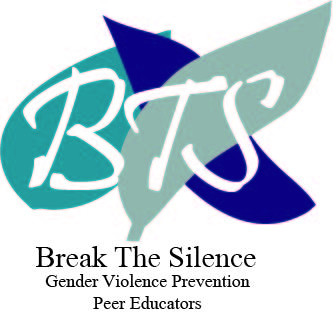 ApplicationBreak The Silence Peer Educators“Preventing Gender Violence through Healthy Sexuality Education”Dear Applicant,Thank you for your interest in becoming a member of Break the Silence.  Break the Silence currently provides students in good standing the opportunity to volunteer as a Gender Violence Prevention and Healthy Sexuality Peer Educator.  All members must complete 31 hours of mandatory training, attend a 60 minute weekly group meeting, and attend all mandatory BTS events.  This written application is the first of two steps in the selection process.  The Director of Gender Violence Education and Support and current Break the Silence members will review your application.  All information provided on the application will be kept private.  Please submit this application by September 30, 2022 via email to bed4@lehigh.edu.    Once you submit your written application, you will be emailed a confirmation and link to schedule an interview October 3 to October 7, 2022 with the Director and current members of Break the Silence.  If you are selected as a new member of Break the Silence, you will receive notification and be invited to attend training.  You must attend the entire 31 hours of training to be accepted as a Break the Silence member. Please see the attached training schedule for dates and times.Again, thank you for your interest in Break the Silence, and if you have any further questions, please contact the Office of Gender Violence Education and Support at 758-1303 or ingves@lehigh.edu.  Please keep this letter for your records.Sincerely,Brooke E. DeSipio, PhDAssistant Dean and DirectorGender Violence Education and SupportLehigh University Break the SilenceTraining ScheduleFall 202231 hours of gender violence and healthy sexuality training will occur:Wednesday, October 12th 5:00-8:00 pm (3)Wednesday, October 19th 5:00-8:00 pm (3)Wednesday, October 26th 5:00-8:00 pm (3)Wednesday, November 2nd 5:00-8:00 pm (3)Wednesday, November 9th 5:00-8:00 pm (3)Friday, November 11th 4:00-8:00 pm (4)Saturday, November 12th 10:00 am – 4:00 pm (6)Wednesday, November 16th 5:00-8:00 pm (3)Wednesday, November 30th 5:00-8:00 pm (3)Break the Silence ApplicationPart I: Personal Information:Name: __________________________________________________________________Preferred Pronouns: _______________________________________________________Local Address: ___________________________________________________________Hometown: ______________________________________________________________Phone Number: __________________________________________________________Lehigh Email: ____________________________________________________________Current Year in School and Expected Date of Graduation: _________________________Please list other time commitments in addition to academic classes (e.g. work, student clubs and organizations, volunteer activities, sports, etc.): _________________________________________________________________________________________________________________________________________________________________________________________________________________________________________________Part II: Personal Essay:Please type your responses to the next 10 questions.How did you learn about Break the Silence?Please indicate your reasons for wanting to be a member of Break the Silence.How does joining Break the Silence connect to your Lehigh “Blueprint”?Do you have any previous experience that is relevant to the work Break the Silence does on campus?What do you hope to contribute to Break the Silence and what do you hope to gain from being a member of Break the Silence?Are there any aspects of being a Break the Silence member that may be challenging for you? If so, please explain.In your opinion, what are the main gender and sexuality issues at Lehigh?What topics, events, programs, or projects are you interested in working on as a member of Break the Silence?Please describe your self-care strategies.Any additional comments or information that you would like to provide.Signature:By signing below, I confirm that the information provided on this application is truthful to the best of my knowledge. Additionally, I agree to a release of my personal information for academic and disciplinary background-check purposes.           _________________________________________________________________________(Print Name)          _________________________________________________________________________(Signature)										(Date)Submit Your Application:1.	Please email your completed application to Brooke DeSipio at bed4@lehigh.edu.2.	Upon receipt of your application, you will be emailed a link to schedule an interview. 3.	 If selected, you must complete the 31 hours of training. 3.	All members are required to attend weekly meetings. Members who fail to meet this requirement will be asked to take a semester or more off from the group.4.	Remember to keep a copy of this application for future reference.